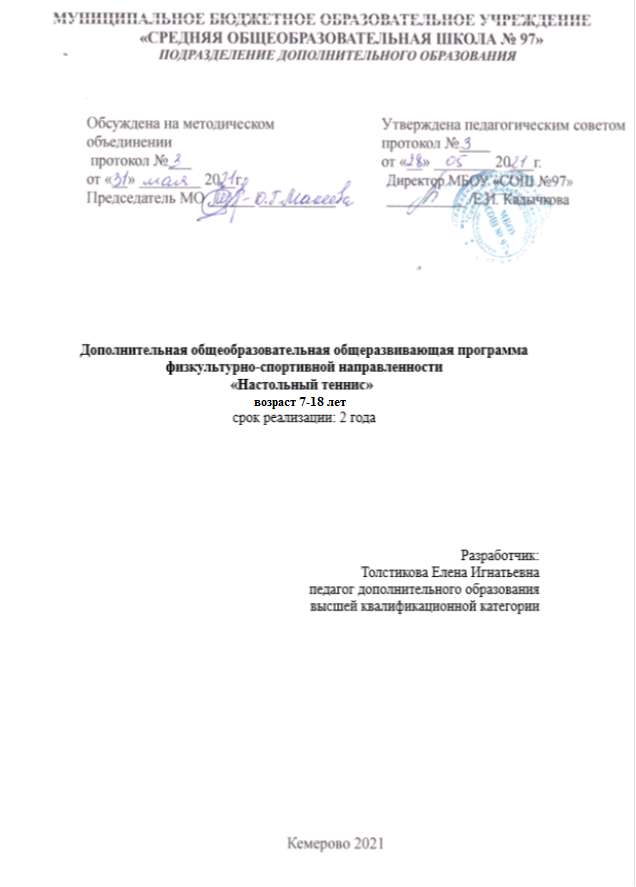 Раздел 1. Комплекс основных характеристик программы1.1. Пояснительная запискаДополнительная общеразвивающая программа “Настольный теннис” имеет физкультурно-спортивную направленность.Уровень освоения - Программа разноуровневая. И имеет две ступени обучения настольному теннису: стартовый и базовый.Программа разработана в соответствии со следующими документами: Федеральный Закон Российской Федерации от 29.12.2012 № 273 «Об образовании в Российской Федерации» (с изменениями и дополнениями);     ● изменения в Федеральный закон «Об образовании в Российской Федерации» 273-ФЗ в части определения содержания воспитания в образовательном процессе с 1.09.2020; ● Указа Президента Российской Федерации «О национальных целях развития Российской Федерации на период до 2030 года», определяющего одной из национальных целей развития Российской Федерации предоставление возможности для самореализации и развития талантов; ● Приказ Министерства просвещения РФ от 9 ноября 2018 г. № 196 «Об утверждении порядка организации и осуществления образовательной деятельности по дополнительным общеобразовательным программам»; ● Концепция развития дополнительного образования детей в РФ (Распоряжение правительства РФ от 04.09.2014 № 1726); ● Письмо Минобрнауки России от 18.11.2015 №09-3242. «Методические рекомендации по проектированию дополнительных общеразвивающих программ» (включая разноуровневые программы); ● Постановление Главного государственного санитарного врача РФ от 28 сентября 2020 г. № 28 "Об утверждении санитарных правил СП 2.4.3648-20 "Санитарно-эпидемиологические требования к организациям воспитания и обучения, отдыха и оздоровления детей и молодежи" Положение МБОУ «СОШ№97» «О разработке, структуре и порядке утверждения дополнительной общеобразовательной общеразвивающей программы». Давно известно, что настольный теннис – это не только игра для развлечения, но и источник творческого и интеллектуального развития ребенка. «Только то обучение в детском возрасте хорошо, которое забегает вперед развития и ведет развитие за собой» (Л.С.Выгодский).Каждая эпоха ставит проблемы, специфически характерные для своего времени. Такой проблемой сейчас является вопрос о воспитании всесторонне развитой личности и формирование ее способностей.Настольный теннис общедоступный и популярный в нашей стране вид спорта, которым увлекаются от мала до велика. Несмотря на простоту и доступность для широких масс населения, настольный теннис технически и физически достаточно сложный вид спорта. Вместе с тем, занятия настольным теннисом позволяют регулировать физические и психологические нагрузки на организм человека в зависимости от возраста, физического развития и состояния здоровья. Программа направлена на создание условий для развития личности ребенка, развитие мотивации к познанию и творчеству, обеспечение эмоционального благополучия ребенка, профилактику асоциального поведения, целостность процесса психического и физического здоровья детей. Занятия настольным теннисом способствуют развитию и совершенствованию у занимающихся основных физических качеств – выносливости, координации движений, скоростно-силовых качеств, формированию различных двигательных навыков, укреплению здоровья, а также формируют личностные качества ребенка: коммуникабельность, волю, чувство товарищества, чувство ответственности за свои действия перед собой и товарищами. Стремление превзойти соперника в быстроте действий, изобретательности, меткости подач, чёткости удара и других действий, направленных на достижение победы, приучает занимающихся мобилизовать свои возможности, действовать с максимальным напряжением сил, преодолевать трудности, возникающие в ходе спортивной борьбы.Соревновательный характер игры, самостоятельность тактических индивидуальных и групповых действий, непрерывное изменение обстановки, удача или неуспех вызывают у играющих проявление разнообразных чувств и переживаний. Высокий эмоциональный подъем поддерживает постоянную активность и интерес к игре. Эти особенности настольного тенниса создают благоприятные условия для воспитания у обучающихся умения управлять эмоциями, не терять контроля за своими действиями, в случае успеха не ослаблять борьбы, а при неудаче не падать духом.Формируя на основе вышеперечисленного у обучающихся поведенческих установок, настольный теннис, как спортивная игра, своими техническими и методическими средствами эффективно позволяет обогатить внутренний мир ребенка, расширить его информированность в области оздоровления и развития организма.Программа адаптирована к условиям работы в рамках учреждения дополнительного образования детей.   Актуальность программы заключается в том, что настольный теннис доступен каждому ребенку, несложный инвентарь, простые правила игры,  позволяет поддерживать двигательную активность учащихся в целях естественного стимулирования жизнедеятельности детского организма и эффективной борьбы с гиподинамией. Отличительные особенности программы заключаются в самой природе дополнительного образования - это добровольность, заинтересованность учащихся в получении знаний, а также возможность занятий для детей с различным уровнем начальной физической подготовленности, отсутствие конкурсного отбора для поступления в объединение. При этом если в спортивных школах основной целью является спортивный результат, то на занятиях в дополнительном образовании большое внимание уделяется комфортному психологическому климату в коллективе, адаптации воспитанников с различным уровнем физической подготовки, а также развитию навыков самостоятельных занятий спортом, формированию потребности в движении.Педагогическая целесообразность: позволяет решить проблему занятости свободного времени детей, формированию физических качеств, пробуждение интереса детей к новой деятельности в области физической культуры и спорта.Адресат программы: программа рассчитана на детей стартовый уровень: 7-14 лет. Базовый уровень 8-18 лет.Объем и срок освоения программы:  Программа стартового уровня обучения 216 часов в год, данная программа рассчитана на 2 года. Программа базового уровня 216 часов в год, данная программа рассчитана на 2 года.Форма обучения:  очная.         Формы организации образовательного процесса:1. форма работы с детьми: индивидуальная, групповая, бригадная, парная, самостоятельная работа.2. форма организации занятий: учебное занятие, тренировка, соревнования, семейные соревнования, сдача нормативов по ОФП и СФП.          Формы и способы проверки результативности учебно-тренировочного процесса: Основной показатель работы объединения по настольному теннису - выполнение в конце года программных требований по уровню подготовленности занимающихся, выраженных в количественно-качественных показателях технической, тактической, физической, интегральной, теоретической подготовленности, физического развития.Диагностика результатов проводится в виде тестов и контрольных упражнений. Используются варианты тестов и контрольных упражнений, разработанные ведущими отечественными специалистами.  Контрольные тесты и упражнения проводятся в течение всего учебно-тренировочного годового цикла 2 – 3 раза в год.1.2. Цель и задачи программыЦель: обучение основам игры в настольный теннис, оздоровление и укрепление организма учащихся.         Задачи:  Личностные:                     -        воспитывать внимание, терпение, настойчивость;                     -        способствовать развитию социальной активности                                         обучающихся: воспитывать чувство самостоятельности,                                          ответственности; воспитывать коммуникабельность, коллективизм, взаимопомощь и  взаимовыручку, сохраняя свою индивидуальность;пропаганда здорового образа жизни.	Метопредметные:развивать координацию движений и основные физические           качества: силу, ловкость, быстроту реакции;развивать двигательные способности посредством игры в теннис;формировать навыки самостоятельных занятий          физическими       упражнениями во время игрового досуга.Образовательные:дать необходимые дополнительные знания в области раздела              физической культуры и спорта – спортивные игры          (настольный    теннис); научить правильно регулировать свою физическую нагрузку;обучать учащихся технике и тактике настольного тенниса.1.3. Содержание программы                   Учебный план 1-го года обучения (Стартовый уровень)Содержание учебного плана 1 года обучения1. Введение в образовательную программу, вводный инструктажТеория: Знакомство с детьми. Постановка задач на год. Содержание и режим занятий. Вводный инструктаж. Инструктаж по технике безопасности (правила по технике безопасности, правила противопожарной безопасности, правила дорожного движения, правила поведения в чрезвычайных ситуациях),  правила поведения обучающихся в ДЮЦ, пропаганда здорового образа жизни.Форма контроля: опрос2. Базовая техника по настольному теннису2.1.Исходная игровая стойка: ноги на ширине плеч, колени согнуты, наклон туловища, прогнувшись в спине, руки согнуты в треугольник.Контроль: наблюдение.	2.2.Хватка ракетки: азиатская и европейская. Европейская – ручка ракетки вкладывается между большим и указательным пальцами, большой палец находится на краю правой стороны ракетки, указательный – на краю левой стороны ракетки, остальные три пальца обхватывают ручку ракетки (для левшей – зеркальное отражение).Контрольное задание: наблюдение.2.3.Жонглирование мяча.Набивание мяча на правой, левой и обеих сторон ракетки. Рука с мячом находится на уровне пояса, плечо расслаблено, мяч подбрасывается до уровня глаз.Контрольное задание:	зачет2.4.Основы техники откидки слева (бэкхенд)1) Исходное положениеНоги на ширине плеч, правая нога чуть впереди, корпус развернут под углом около 45° влево (для правшей). Для левшей – зеркальная позиция.2) ЗамахИгрок отводит левое плечо назад, а правое подается вперед. В завершающей точке замаха, непосредственно перед началом удара, корпус игрока развернут влево, рука с ракеткой согнута в локте под углом около 90°, при этом локоть остается свободен, его не следует прижимать к телу, он должен находится впереди, предплечье расположено горизонтально и несколько отведено назад по диагонали относительно локтя.3) УдарОсновное направление движения при ударе – вперед и вверх. Предплечье игровой руки и кисть с ракеткой идут вперед. Локтевой сустав служит осью, вокруг которой поворачивается предплечье. Основное ускорение движение получает за счет предплечья и кисти.Контрольное задание: зачет.2.5. Основы техники откидки справа (форхенд)1) Исходное положениеНоги на ширине плеч, левая нога чуть впереди, корпус развернут под углом около 45° вправо (для правшей). Для левшей – зеркальная позиция.2) ЗамахПри замахе игрок поворачивает верхнюю часть корпуса вправо и одновременно отводит ракетку назад, правое плечо отводится назад, левое плечо подается вперед. Рука с ракеткой согнута в локте под углом около 90°, предплечье расположено вертикально, локоть расположен близко к корпусу. Локоть является подвижной осью, вокруг которой происходит резкое смещение вперед предплечья и кисти с ракеткой, одновременно с этим другие части рук и/или тела также включаются в удар.3) УдарОбщее направление движения ракетки после завершения замаха – вперед. Предплечье и кисть с ракеткой движутся вперед вокруг локтя. По мере того, как ракетка приближается к мячу, игрок разворачивает корпус, правое плечо идет вперед, левое – назад. Плечо повторяет движение предплечья. Во время поворота тела центр тяжести смещается на левую ногу.4) Точка касанияРакетка касается мяча в наивысшей точке после его отскока от поверхности стола. Мяч принимается в центр ракетки.5) Завершение удараВ завершающей фазе удара ракетка поднимается приблизительно до уровня головы игрока. Ракетка находится ближе всего к голове в самом конце удара; локоть идет вслед за ракеткой и также поднимается вдоль тела. В конце удара движение не останавливается и рука возвращается в исходное положение.Контрольное задание:	зачет.2.6. – 2.7. Простейшие виды передвижений в левой и правой стойке при откидке слева и справа. Работа ног. Приставные шаги.         Правильная работа ног позволяет игроку вложить в удар больше энергии и сделать его мощнее. Благодаря работе ног игрок перемещается в выгодное для нанесения конкретного удара положение. Движения игрока, обеспечивающего выход на оптимальную исходную позицию во время розыгрыша мяча, должны быть очень быстрыми. При этом игрок должен двигаться на позицию для следующего удара не только быстро, но и максимально «экономно», не совершая лишних движений.Наиболее общее правило для любых перемещений перед столом – передвигаться надо короткими шагами, что позволяет лучше удерживать равновесие и дает возможность занять устойчивую исходную позицию для удара. Во время удара центр тяжести должен смещаться в боковых и переднезадних направлениях, благодаря чему он все время находится в одной плоскости. Двигаясь подобным образом, игрок не теряет времени на перемещении корпуса вверх-вниз и ему легче выйти на исходное положение для выполнения удара. Схема работы ног, которую выбирает игрок, зависит от конкретной игровой ситуации, умений и индивидуальных возможностей обучающихся. На практике игроки применяют не только разные схемы работы ног, но зачастую используют комбинации из двух и более схем.Контрольное задание: наблюдение.2.8. Подача откидкой справаПодача. В соответствии с правилами игры в настольный теннис, подача – это единственный удар, при котором игрок должен сначала послать мяч на свою сторону стола. В остальных случаях удар по мячу осуществляется так, чтобы он сразу попадал на сторону соперника.Кроме того, подача – это единственный вид удар, на который соперник не в состоянии повлиять. Осуществляя любые другие удары, принимающий игрок вынужден учитывать вращение и скорость приходящего мяча. В современном атакующем теннисе подача является первым ударом, обеспечивающим начало нападения. Сегодня подача является одним из главных элементов в настольном теннисе. Игроки специально разучивают технику этого удара, так как грамотная подача – залог успеха всего розыгрыша.При выполнении подачи рука с мячом находится за задней линией стола, но не ниже его уровня. Мяч подбрасывается на высоту не ниже уровня сетки (15 – ).При выполнении подачи справа игрок делает большой замах и выполняет движение рукой как при откидке справа.Контрольное задание: наблюдение.2.9. Подача откидкой слеваПри выполнении подачи слева движение рукой выполняется как при откидке слева.Контрольное задание: наблюдение.3. Итоговое занятиеНа итоговом занятии обучающиеся сдают контрольно-переводные нормативы.Учебно-тематичекий план 2-го года обучения (Стартовый уровень)Содержание учебного плана 2-го года обучения1.Вводное занятие, вводный инструктаж.Теория: Здоровый образ жизни. Учиться ценить время, рационально его использовать в жизни (составить режим дня). Вводный инструктаж, техника безопасности.Форма контроля: опрос2.Базовая техника по настольному теннису2.1. Основы техники наката слева. Накат слева выполняют из левосторонней стойки. При замахе ракетка опущена вниз к левому боку. Удар осуществляется движением руки с ракеткой снизу-вверх-вперед. Ракетка накрывает мяч, при этом как бы гладит его по верней части. При выполнении наката слева рука с ракеткой до конца не выпрямляется, а чуть согнута. Движение начинается с кисти, потом включается предплечье, а затем уже плечо. Движение выполняется вокруг локтя, при этом локоть остается на месте.Контрольное задание:	зачет.2.2. Основы техники наката справаНакат справа – один из основных атакующих приемов, которым можно выиграть очки. Выполняют его из правосторонней стойки. Рука с ракеткой при замахе отведена к правому бедру. Движение идет снизу-вверх-вперед и заканчивается как бы «пионерским салютом» у головы. Рука во время удара естественно согнута в локте, ракетка при этом движется не прямолинейно, а по дугообразной траектории – так, словно бы обкатывается ракеткой тренажерное колесо. Ось ракетки составляется единую прямую с предплечьем. В этом ударе более активно работают кисть и плечо. Рука лишь немного согнута в локтевом суставе и расстояние между локтем и туловищем приблизительно 5 – . Локоть не поднимается вверх и при окончании движения ракетка должна быть выше локтя.Контрольное задание:	зачет.2.3. Сочетание наката слева и справа (справа и слева) накат справа и слева по диагонали; накат справа и слева поочерёдно «восьмерка»; накат справа и слева в один угол стола «треугольник»;         Контрольное задание:	зачет.2.4. Виды передвижений при отработке накатов справа и слева (слева и справа)При выполнении сочетания накатов слева и справа и наоборот движение рукой остается таким же, как при одиночном выполнении ударов, а при работе ног используется двухшажный способ передвижения.Контрольное задание:	наблюдение.2.5. Подача накатом справа.Контрольное задание:	зачет.2.6. Подача накатом слева.Удар производится «от предплечья» и в нем активно участвует кисть; движение направлено строго вперед; ракетка находится в нейтральном или немного закрытом положении и удар производится под прямым углом относительно траектории полета мяча. Чем сильнее закрыта ракетка, тем сильнее верхнее вращение, приобретаемое мячом.Контрольное задание:	зачет.3. Итоговое занятиеНа итоговом занятии обучающиеся сдают контрольные нормативы и участвуют в турнире по настольному теннису.Учебный план 1-го года обучения (базовый уровень)содержание учебного плана 1 года обучения1.введение в образовательный процесс, вводный инструктаж.теория: здоровый образ жизни. введение в образовательную программу: важность занятий спортом, связь с жизнью, воспитание гармонично-развитой личности. вводный инструктаж, техника безопасности.форма контроля: опрос2. совершенствование техники ударов в настольном теннисе.2.1. накат слева. стабильность выполнения наката слева на 1, 2, 3 точки стола. произвольная игра слева.контрольное задание:	зачет.2.2. накат справастабильность выполнения наката справа на 1, 2, 3 точки стола. произвольная игра справа.контрольное задание:	зачет.2.3. основы техники топ-спина справа.топ-спином называется атакующий удар, в котором большая часть энергии переходит в верхнее вращение. ракетка ударяется по касательной выше середины относительно оси полета мяча. в соответствии с вариантами исполнения различают варианты топ-спинов: чем дальше от стола играет спортсмен, тем шире замах: чем ближе к столу – тем замах меньше.1) исходная позиция. игрок стоит по диагонали к концевой линии стола, корпус развернут вправо под углом около 45°. правая нога отставлена назад, левая находится ближе к столу.2) во время замаха правое плечо и корпус спортсмена смещаются назад и вниз. корпус поворачивается вправо вслед за плечами и ногой и идет вниз, наклоняясь вправо по направлению к бедру, при этом правая нога сгибается в колене. свободная рука согнута и движется вправо, вслед за корпусом. в этой фазе замаха вес тела приходится на правую ногу, поскольку центр тяжести смещается вправо. в последней фазе замаха корпус игрока отклоняется за правую ногу, левое плечо находится впереди, правое отведено и опущено. игровая рука согнута (угол не менее 120°), кисть с ракеткой находится на уровне колена, правая сторона ракетки направлена вниз.3) удар. удар начинается с распрямления ног, затем выпрямляется корпус, поворачивается плечевой пояс, плечо, предплечье и в самый последний момент вступает кисть.4) точка удара. удар производится в высшей точке отскока мяча. это самая выгодная позиция на этапе разучивания техники топ-спина.5) завершающая фаза удара. удар завершается поворотом корпуса влево, рука достигает уровня лба, вес тела переносится на левую ногу. ракетка не останавливается на уровне головы, а плавно возвращается в исходную позицию. при выполнении удара работают все части тела: ноги, корпус, плечи, предплечье и кисть.контрольное задание:	зачет.2.4. основы техники топ-спина слева1) исходная позиция. игрок стоит по диагонали к концевой линии стола, колени немного согнуты, вес тела распределен на обе ноги. правая нога максимально впереди, левая сзади, таким образом, чтобы угол между воображаемой линией, соединяющей ступни, и концевой линией стола составлял примерно 45°.2) обучающийся разворачивает корпус влево, правое плечо идет вперед, рука согнута в локте под углом менее 120° и опущена. локоть не напряжен и не касается корпуса, ноги согнуты в коленях.3) удар. удар производится благодаря движению плеча, предплечья и кисти. в первой фазе удара кисть согнута. во время удара ракетка идет вверх и вперед, и импульс, передаваемый мячу, зависит как от движения кисти, так и от работы плеча и предплечья. замах от кисти является одной из важнейших составляющих топ-спина слева.4) точка удара. в игровой практике в зависимости от ситуации обучающийся может ударить как по поднимающемуся, так и по опускающемуся мячу.5) завершающая фаза удара. на завершающей фазе удара обучающийся распрямляет игровую руку, ракетка поднимается приблизительно до уровня головы и находится перед корпусом спортсмена. после этого игрок возвращается в исходное положение. главное преимущество топ-спина слева заключается не в силе, а в возможности в последний момент благодаря работе запястья изменить направление удара.контрольное задание:	зачет.2.5. передвижения.на этом этапе используются более сложные передвижения ног: прыжки, скрестный шаг, движение ног по диагонали.контрольное задание:	зачет.2.6. прием подачи, подача.от вида подачи зависит и ее прием. подача «маятник» - название получила от самого движения. предплечье и кисть с ракеткой движутся действительно также как маятник – слева направо при выполнении подачи тыльной стороной ракетки и справа налево при выполнении подачи ладонной стороной ракетки. эта подача позволяет придавать мячу различное вращение, в зависимости от того в какой момент происходит соударение ракетки с мячом – в начале, середине или в конце движения. от этого зависит и тип вращения, которое сообщается мячу – нижнее, боковое, верхнее или смешанное.3. итоговое занятиена итоговом занятии проводится заключительный турнир по настольному теннису.Учебный план 2-го года обучения (базовый уровень)Содержание занятий 2 года обучения1. вводное занятие, вводный инструктаж.здоровый образ жизни. введение в образовательную программу: важность занятий спортом, связь с жизнью, воспитание гармонично-развитой личности. вводный инструктаж, техника безопасности.2. совершенствование техники ударов в настольном теннисе2.1. техника выполнения топ-спина справа. стабильность выполнения топ-спина справа, обращая больше внимание на работу ног.контрольное задание:	зачет. 2.2. техника выполнения топ-спина слева. закрепление и стабильность выполнения топ-спина слева, обращая больше внимание на работу ног.контрольное задание:	зачет.2.3. подрезка справа.подрезка. подрезкой называют защитный удар против атак соперника. кроме того, подрезкой также называется ответ на удар, когда соперник не атакует, а сам производит удар с нижним вращением (подрезает мяч). цель подрезки – смягчить удар соперника и затруднить продолжение атаки, благодаря приданию мячу нижнего вращения. при подрезке мяч приобретает нижнее вращение, снижающее скорость полета мяча. при этом во время контакта с ракеткой соперника мяч стремится отскочить вниз.1) исходное положение. корпус спортсмена повернут по диагонали вправо, левая нога выдвинута вперед, правая нога отставлена назад, угол между воображаемой линией, соединяющей ступни, и концевой линией стола составляет приблизительно 45°.2) замах. игровое движение начинается с подъема ракетки до уровня плеч или головы, при этом лопасть ракетки находится в нейтральном или немного открытом положении. правое плечо игрока отведено назад, тогда как левое – сдвинуто вперед; локоть правой руки согнут и поднят, но при этом предплечье и кисть игровой руки с ракеткой подняты еще выше. локтевой сустав должен сохранять подвижность и не прижиматься к корпусу. 3) удар. ракетка движется в направлении сверху вниз и одновременно вперед, чем сильнее верхнее вращение приходящего мяча, тем больше вертикальная составляющая движения при подрезке, и наоборот, чем меньше это вращение, тем более выражено движение вперед. движение при подрезке осуществляется за счет разгибания в локтевом суставе. локоть играет роль оси, и верхняя часть руки практически не принимает участия в ударе. во время удара корпус и правое плечо обучающегося смещаются вперед и одновременно вниз, как бы следуя траектории движения ракетки. приближаясь к точке касания ракетка несколько раскрывается относительно исходного положения; удар приходится на нижнюю часть мяча.4) точка удара. удар по мячу производится в высшей точке траектории его полета после отскока от стола. удар производится сбоку от корпуса; ракетка перед касанием с мячом всегда смещается сверху вниз.5) завершающая фаза удара. игровая рука как бы «провожает» мяч, продолжая движение виз и вперед; ракетка при этом переходит в открытое положение. рука с ракеткой выпрямляется и игровое движение завершается плавной петлей через верх, после чего ракетка возвращается в исходное положение для выполнения нового удара.контрольное задание:	зачет.2.4. подрезка слева.1) исходное положение. игрок располагается по диагонали к столу, правая нога выставлена вперед, левая – отстоит по диагонали назад; угол между линией, соединяющей ступни, и концевой линией стола не превышает 45°. в исходном положении игрок находится приблизительно в 1 метре от стола.2) замах. в первой фазе удара игрок наклонен вперед, его правое плечо также выдвинуто вперед, игровая рука согнута в локте, расслаблена и находится перед корпусом, так что локоть располагается на уровне пояса, а ракетка – на уровне плеч или головы. ракетка находится в нейтральной или слегка открытой позиции; верхняя часть лопасти ракетки выдвинута вперед.3) удар. удар осуществляется благодаря движению предплечья и дополнительному импульсу, исходящему от кисти. плечо не принимает участие в выполнении подрезки, однако игрок усиливает удар, смещая вперед верхнюю часть корпуса и перенося вес тела с левой ноги на правую. общая траектория удара направлена сверху вниз и одновременно вперед и вправо. чем сильнее верхнее вращение принимаемого мяча, тем существеннее смещение вниз; чем меньше вращение – тем более выражено движение вперед. во время удара ракетка из нейтральной или немного открытой позиции постепенно переходит в полностью открытую.4) точка удара. момент удара приходится на высшую точку траектории полета мяча поле отскока от стола или немного позднее. ракетка бьет по нижней половине мяча. играя в защите, игрок должен стараться бить по мячу на высоте поверхности стола.5) завершающая фаза удара. движение предплечья и кисти с ракеткой завершается по направлению вниз и вперед корпусом. в конце удара игровая рука выпрямляется (угол в локтевом суставе составляет 120 – 180°); ракетка находится в открытом положении, корпус игрока движется в направлении удара. не следует отводить ракетку вправо, если удар направлен вперед. в конце удара кисть с ракеткой не останавливается, а делает своего рода петлю для возврата в исходное положение.контрольное задание:	зачет.2.5. передвижения.на этом этапе обучения включаются более сложные передвижения ног: прыжки, скрестный шаг, движение у стола по диагонали вперед, назад.контрольное задание: зачет.2.6. прием подачи, подача.среди элементов, определяющих стиль подачи, можно выделить:1) вид вращения,2) дальность подачи,3) точка отскока от стола,4) сторона осуществления подачи,5) способ подброса мяча,6) общий стиль выполнения подачи.3. итоговое занятиена итоговом занятии проводится заключительный турнир по н/теннису.                               1.4. Планируемые результатыК концу первого года обучения (Стартовый уровень) учащиесязнают:что, систематические занятия физическими упражнениями укрепляют здоровье; правильно распределять свою физическую нагрузку;правила игры в настольный теннис;правила охраны труда и поведения на занятиях и в повседневной жизни.умеют:- правильно держать ракетку;- выполнять основную стойку теннисиста.; - выполнять набивание мяча на правой стороне ракетки;- выполнять набивание мяча на левой стороне ракетки;- выполнять набивание мяча на каждой стороне ракетки поочередно.- отбивать мяч откидкой слева;-  отбивать мяч откидкой справа;-  передвигаться ногами при откидке слева;-  передвигаться ногами при откидке справа;-  выполнять повороты из правой стойки в левую и из левой стойки в правую;-  выполнять подачу откидкой слева;-  выполнять подачу откидкой справа.К концу второго года:знают:технические приемы в настольном теннисе; историю современного настольного тенниса;умеют:проводить специальную разминку для теннисиста;играть различными приемами техники настольного тенниса;применять приемы тактики игры в настольный теннис;самостоятельно заниматься физическими упражнениями во время игрового досуга; накат справа и слева по диагонали;накат справа и слева поочерёдно «восьмерка»;накат справа и слева в один угол стола «треугольник»;проводить и судить соревнования в группах младшего возраста.    Планируемые результатыК концу первого года обучения  (базовый уровень) учащиесязнают:что, систематические занятия физическими упражнениями укрепляют здоровье; правильно распределять свою физическую нагрузку;правила игры в настольный теннис;правила охраны труда и поведения на занятиях и в повседневной жизни.умеют:- выполнять накат слева;- выполнять накат справа; -  передвигаться ногами при выполнении наката слева;-  передвигаться ногами при выполнении наката справа;-  выполнять повороты из правой стойки в левую и из левой стойки в правую;-  топ-спин  справа;-   топ-спин слева.К концу второго года: знают:технические приемы в настольном теннисе; историю современного настольного тенниса; умеют:проводить специальную разминку для теннисиста;пользоваться различными приемами техники настольного тенниса;применять тактики игры в настольный теннис;самостоятельно заниматься физическими упражнениями во время игрового досуга; выполнять топ-спин справа;выполнять топ-спин слева;проводить и судить соревнования в группах младшего возраста.Раздел 2. «Комплекс организационно-педагогических условий»2.1. Календарный учебный график	Стартовый уровеньПрограмма рассчитана для детей 7-14 летСрок обучения – 2 годаПериодичность занятий – 3 раза в неделю по 2 часа.Принимаются все желающие, допущенные по состоянию здоровья врачом.Базовый уровеньПрограмма рассчитана для детей 8-18 лет.Срок обучения – 2 годаПериодичность занятий – 2 раза в неделю по 2 часа.Принимаются все желающие, допущенные по состоянию здоровья врачом.2.2. Условия реализации программы.Материально-техническое обеспечение: - помещение для занятий настольным теннисом;- теннисные столы                                                        3- теннисные ракетки                                                     12- теннисные мячи                                                          20- тренажер «Колесо»                                                     1- скакалки                                                                       6- дидактический материал- специальная литература2.3 Формы аттестации Для отслеживания результатов предусматриваются следующие формы контроля: текущий и итоговый.Текущий: оценка усвоения изучаемого материала осуществляется педагогом а форме наблюдения.Итоговый: контроль в форме зачетных заданий и турниров по настольному теннису.Способы проверки результативности:Способом проверки результата обучения являются повседневное систематическое наблюдение за учащимися и собеседование. Это позволяет определить степень самостоятельности учащихся и их интереса к занятиям, уровень культуры и мастерства.          Конечным результатом обучения считается знание правил игры в настольный теннис, уметь считать очки в партиях, участие в соревнованиях.         Формы организации образовательного процесса:1. форма работы с детьми: индивидуальная, групповая, бригадная, парная, самостоятельная работа.2. форма организации занятий: учебное занятие, тренировка, соревнования, семейные соревнования, сдача нормативов по ОФП и СФП.          Формы и способы проверки результативности учебно-тренировочного процесса: Основной показатель работы объединения по настольному теннису - выполнение в конце года программных требований по уровню подготовленности занимающихся, выраженных в количественно-качественных показателях технической, тактической, физической, интегральной, теоретической подготовленности, физического развития.Диагностика результатов проводится в виде тестов и контрольных упражнений. Используются варианты тестов и контрольных упражнений, разработанные ведущими отечественными специалистами.  Контрольные тесты и упражнения проводятся в течение всего учебно-тренировочного годового цикла 2 – 3 раза в год.2.4 Оценочные материалыТаблица выполнения контрольных заданий по теме  «Жонглирование мяча»Знания диагностируются по баллам:5, 4 – знает;3 – частично не знает (отвечает с подсказкой);2 – не знает.Таблица выполнения контрольных заданий по темам:  Основы техники откидки слева, Основы техники откидки справа, 1 год обучения (Стартовый уровень)Контрольно – проверочные таблицы по нормативам, 2 год обучения (стартовый уровень)Знания диагностируются по баллам:5, 4 – знает;3 – частично не знает (отвечает с подсказкой);2 – не знает.Контрольно – проверочные таблицы по нормативамКонтрольно – проверочные таблицы по нормативамЗнания диагностируются по баллам:5, 4 – знает;3 – частично не знает (отвечает с подсказкой);2 – не знает.Контрольно – проверочные таблицы по нормативамТаблица выполнения контрольных заданий по темам: – «Основы техники наката слева» , «Основы техники наката справа», «Сочетание наката слева и справа», «Подача накатом справа», «Подача накатом слева», Нормативы по общефизической подготовкеКонтрольно-переводные нормативыТаблица выполнения контрольных заданий   1 год обученияЗнания диагностируются по баллам:5, 4 – знает;3 – частично не знает (отвечает с подсказкой);2 – не знает.Таблица выполнения контрольных заданий  2 год обученияЗнания диагностируются по баллам:5,4 – знает;3 – частично не знает (отвечает с подсказкой);2 – не знает.Контрольно – проверочные таблицы по нормативамБазовый уровень 2 год обученияЗнания диагностируются по баллам:5, 4 – знает;3 – частично не знает (отвечает с подсказкой);2 – не знает.Нормативы по общефизической подготовкеКонтрольные нормативы                                2.5. Методические материалыМетодический материал к программеМетоды обучения                          Информационный  материалДидактический материалСписок литературыАмелин, А.Н. Современный настольный теннис/А.Н. Амелин. - М.: ФиС, 2015.Амелин, А.Н. Настольный теннис (Азбука спорта)/А.Н. Амелин, В. А.  Пашинин. - М.: ФиС, 2016.Байгулов, Ю.П., Романин А.Н. Основы настольного тенниса/ Ю.П. Байгулов, А.Н. Романин. - М.: ФиС, 2017.Байгулов, Ю.П. Настольный теннис: Вчера, сегодня, завтра/ Ю.П. Байгулов. - М.: ФиС, 2015.Балайшите, Л. От семи до (Твой первый старт)/Л. Балайшите. - М.: ФиС, 2015.Барчукова, Г.В. Современные подходы к формированию технико-тактического мастерства игроков в настольный теннис/ Г.В. Барчукова. - М.: РГАФК, 2014.Барчукова, Г.В. Игра, доступная всем/ Г.В. Барчукова, С.Д. Шпрах. - М.: Знание, 2013.Барчукова, Г.В. Настольный теннис (Спорт для всех)/Г.В. Барчукова. - М.: ФиС, 2012.Барчукова, Г.В. Учись играть в настольный теннис/ Г.В. Барчукова. - М.: Советский спорт, 2014.Барчукова, Г.В. Педагогический контроль за подготовленностью игроков в настольный теннис/Г.В. Барчукова. - М.: ГЦОЛИФК, 2014.Богушас, М.-В.М. Играем в настольный теннис: Книга для учащихся/М.-В.М. Богушас. - М.: Просвещение, 2016.Воронин, Е.В. Влияние скоростных психомоторных показателей на выбор тактики игры в настольном теннисе // Теория и практика физической культуры. - 2008. - № 10. - С. 52-54.Голомазов, СВ., Усмангалиев, М.Ж. Влияние темпа, времени прослеживания и скорости полета мяча на технику и точность ударов в настольном теннисе // Теория и практика физической культуры. -1989. - № 5. - С. 23-26.Ефремова, А.В. Нормирование нагрузок, направленных на развитие целевой точности технических приемов у игроков в настольный теннис высокой квалификации: Автореф. дис.... канд. пед. наук/Акад. физвоспитания и спорта Респ. Беларусь. - Минск, 1996. - 19 с.Ефремова, А.В., Гужаловский, А.А. Нормирование тренировочных нагрузок на повышение точности ударов в настольном теннисе/ А.В. Ефремова, А.А. Гужаловский. -Минск, 1995. - 18 с.Захаров, Г. С. Настольный теннис: Теоретические основы/ Г.С. Захаров. - Ярославль: Верхне-Волжское кн. из-во, 1990.Захаров, Г. С. Настольный теннис: Школа игры/ Г.С. Захаров. - Из-во: Талка, 1991.Матыцин, О.Б. Многолетняя подготовка юных спортсменов в настольном теннисе/О.Б. Матыцин. - М.: Теория и практика физической культуры, 2001.Матыцин, О.В. Настольный теннис: Неизвестное об известном/О.В. Матыцин - М.: РГАФК, 1995.Настольный теннис: Пер. с кит./ Под ред. Сюй Яныыэна. - М.: ФиС, 1987.Настольный теннис: Примерная программа спортивной подготовки для детско-юношеских спортивных школ, специализированных детско-юношеских школ олимпийского резерва (этапы спортивного совершенствования), школ высшего спортивного мастерства. – М.: Советский спорт, 2014. – 144 с.Настольный теннис: Программа для детско-юношеских спортивных школ, специализированных детско-юношеских спортивных школ олимпийского резерва и школ высшего спортивного мастерства. - М., 1980.Настольный теннис: Учебная программа для детско-юношеских спортивных школ и специализированных детско-юношеских школ олимпийского резерва (Методическая часть). - М.: Советский спорт.Неизвестное об известном /Под ред. О.В. Матыцина.- М., 1995.Ормаи, Л. Современный настольный теннис/Л. Ормаи. - М.: ФиС, 1985.Правила настольного тенниса. - М., 2002.Серова, Л.К. Умей владеть ракеткой/ Л.К. Серова, Н.Г. Скачков. - Л.: Лениздат, 1989.Усмангалиев, М.Ж. Методические особенности совершенствования точности и быстроты двигательных действий в настольном теннисе: Автореф. дис. ... канд. пед. наук / ГЦОЛИФК. - М., 1991.Шестеркин О.Н. Методика технической подготовки игроков в настольный теннис на этапе начальной спортивной специализации: Дис. ... канд. пед. наук / РГАФК. - М., 2000. - 160 с.Шпрах, С. У меня секретов нет. Техника/ Приложение № 1 к журналу «Настольный теннис». - М., 1998.Список литературы для детейАмелин, А.Н. Современный настольный теннис/А.Н. Амелин. - М.: ФиС, 1982.Амелин, А.Н. Настольный теннис (Азбука спорта)/А.Н. Амелин, В. А.  Пашинин. - М.: ФиС, 1999.Байгулов, Ю.П., Романин А.Н. Основы настольного тенниса/ Ю.П. Байгулов, А.Н. Романин. - М.: ФиС, 1979.Байгулов, Ю.П. Настольный теннис: Вчера, сегодня, завтра/ Ю.П. Байгулов. - М.: ФиС, 2000.Балайшите, Л. От семи до (Твой первый старт)/Л. Балайшите. - М.: ФиС, 1984.Барчукова, Г.В. Игра, доступная всем/ Г.В. Барчукова, С.Д. Шпрах. - М.: Знание, 1991.Барчукова, Г.В. Настольный теннис (Спорт для всех)/Г.В. Барчукова. - М.: ФиС, 1990.Барчукова, Г.В. Учись играть в настольный теннис/ Г.В. Барчукова. - М.: Советский спорт, 1989.Богушас, М.-В.М. Играем в настольный теннис: Книга для учащихся/М.-В.М. Богушас. - М.: Просвещение, 1987.Захаров, Г. С. Настольный теннис: Теоретические основы/ Г.С. Захаров. - Ярославль: Верхне-Волжское кн. из-во, 1990.Захаров, Г. С. Настольный теннис: Школа игры/ Г.С. Захаров. - Из-во: Талка, 1991.Матыцин, О.В. Настольный теннис: Неизвестное об известном/О.В. Матыцин - М.: РГАФК, 1995.Настольный теннис: Пер. с кит./ Под ред. Сюй Яныыэна. - М.: ФиС, 1987.Неизвестное об известном /Под ред. О.В. Матыцина.- М., 1995.Ормаи, Л. Современный настольный теннис/Л. Ормаи. - М.: ФиС, 1985.Правила настольного тенниса. - М., 2002.Серова, Л.К. Умей владеть ракеткой/ Л.К. Серова, Н.Г. Скачков. - Л.: Лениздат, 1989.Шпрах, С. У меня секретов нет. Техника/ Приложение № 1 к журналу «Настольный теннис». - М., 1998.Приложение №1Учебный календарный график 1 год обучения (Стартовый уровень)Учебный календарный график 2 год обучения (стартовый уровень)Учебный календарный график  1 год обучения (базовый уровень)Учебный календарный график  2 год обучения (базовый уровень)№ п/пНаименование разделовКоличество часов Количество часов Количество часов Формы контроля№ п/пНаименование разделовтеорияПракт.всегоФормы контроля1Введение в образовательную программу, вводный инструктаж.2-2Собеседование2Базовая техника по настольному теннису-2122122.1.Исходная игровая стойка-22Наблюдение2.2.Хватка ракетки-22Наблюдение2.3.Жонглирование мяча-2424Зачет2.4.Основы техники откидки слева-7272Зачет2.5.Основы техники откидки справа-7272Зачет2.6.Простейшие виды передвижений в левой стойке при откидке слева-1212Наблюдение2.7.Простейшие виды передвижений в правой стойке при откидке справа-1212Наблюдение2.8.Подача откидкой справа-88Наблюдение2.9.Подача откидкой слева-88Наблюдение3Итоговое занятие-22Сдача контрольно-переводных нормативов, зачетВсего:Всего:2214216№ п/пНаименование разделовКоличество часов Количество часов Количество часов Формы контроля№ п/пНаименование разделовтеорияпракт.всегоФормы контроля1Вводное занятие, вводный инструктаж2-2Собеседование2Базовая техника по настольному теннису-2122122.1.Основы техники наката слева-7272Зачет2.2.Основы техники наката справа-7272Зачет2.3.Сочетание наката слева и справа-4040Зачет2.4.Виды передвижений при отработке накатов справа и слева-1212Наблюдение2.5.Подача накатом справа-88Зачет2.6.Подача накатом слева-88Зачет3Итоговое занятие-22Сдача контрольных нормативов, турнир по настольному теннисуВсего:Всего:2214216№ п/пТемы занятий и виды деятельностиКоличество часов Количество часов Количество часов Формы контроля№ п/пТемы занятий и виды деятельноститеорияпракт.всегоФормы контроля1Введение в образовательную программу, вводный инструктаж.2-2Собеседование2Совершенствование техники ударов в настольном теннисе-2122122.1.Накат слева-3636Зачет2.2.Накат справа -3636Зачет2.3.Основы техники топ-спина справа-5252Зачет2.4.Основы техники топ-спина слева-5252Зачет2.5.Передвижения при выполнении ударов в настольном теннисе. -2626Зачет2.6.Прием подачи, подача.-1010Зачет3Итоговое занятие-22Заключительный турнир по настольному теннисуВсего:Всего:2214216№ п/пНаименование разделовКоличество часов Количество часов Количество часов Формы контроля№ п/пНаименование разделовтеорияпракт.всегоФормы контроля1Введение в образовательную программу, вводный инструктаж.2-2Собеседование2Совершенствование техники ударов в настольном теннисе.-2122122.1.Техника выполнения топ-спина справа.-5252Зачет2.2.Техника выполнения топ-спина слева. -5252Зачет2.3.Подрезка справа.-3636Зачет2.4.Подрезка слева.-3636Зачет2.5.Передвижение.-2626Зачет2.6.Прием подачи, подача-1010Зачет3Итоговое занятие-22Заключительный турнир по н/теннисуВсего:Всего:2214216Ф.И. учащегосяОбъектыОбъектыОбъектыОбъектыОбъектыОбъектыОбъектыОбъектыОбъектыОбъектыОбъектыП,Ч,НФ.И. учащегосяДолжен знатьДолжен знатьНабивание мяча на правой стороне ракетки (норматив – 100 раз)Набивание мяча на правой стороне ракетки (норматив – 100 раз)Набивание мяча на правой стороне ракетки (норматив – 100 раз)Набивание мяча на левой стороне ракетки (норматив – 80 раз)Набивание мяча на левой стороне ракетки (норматив – 80 раз)Набивание мяча на левой стороне ракетки (норматив – 80 раз)Набивание мяча на левой и правой стороне ракетки (норматив – 50 раз)Набивание мяча на левой и правой стороне ракетки (норматив – 50 раз)Набивание мяча на левой и правой стороне ракетки (норматив – 50 раз)П,Ч,НФ.И. учащегосяДолжен знатьДолжен знатьДатаДатаДатаДатаДатаДатаДатаДатаДатаП,Ч,НФ.И. учащегосяИсход. игровая стойкаХватка ракеткиП,Ч,НФ.И. учащегосяОбъекты контроляОбъекты контроляОбъекты контроляОбъекты контроляОбъекты контроляОбъекты контроляП, Ч, НФ.И. учащегосяОткидка слева (норматив – 20 раз)Откидка слева (норматив – 20 раз)Откидка справа (норматив – 20 раз)Откидка справа (норматив – 20 раз)Сочетание откидок справа и слева по всему столу (норматив – 15 раз)Сочетание откидок справа и слева по всему столу (норматив – 15 раз)П, Ч, НФ.И. учащегосяДатаДатаДатаДатаДатаДатаП, Ч, НФ.И. учащегосяФ.И. обучающегосяОбъектыОбъектыОбъектыОбъектыОбъектыП,Ч,НФ.И. обучающегосяДолжен знатьДолжен знатьНабивание мяча на правой стороне ракетки (норматив – 200 раз)Набивание мяча на левой стороне ракетки (норматив – 150 раз)Набивание мяча на левой и правой стороне ракетки (норматив – 100 раз)П,Ч,НФ.И. обучающегосяТехника выполнения толчка справаТехника выполнения толчка слеваНабивание мяча на правой стороне ракетки (норматив – 200 раз)Набивание мяча на левой стороне ракетки (норматив – 150 раз)Набивание мяча на левой и правой стороне ракетки (норматив – 100 раз)П,Ч,НФ.И. учащегосяОбъекты контроляОбъекты контроляОбъекты контроляП, Ч, НФ.И. учащегосяОткидка слева (норматив – 30 раз)Откидка справа (норматив – 30 раз)Сочетание откидок справа и слева по всему столу (норматив – 20 раз)П, Ч, НФ.И. обучающегосяОбъектыОбъектыОбъектыОбъектыОбъектыП,Ч,НФ.И. обучающегосяДолжен знатьДолжен знатьНабивание мяча на правой стороне ракетки (норматив – 200 раз)Набивание мяча на левой стороне ракетки (норматив – 150 раз)Набивание мяча на левой и правой стороне ракетки (норматив – 100 раз)П,Ч,НФ.И. обучающегосяТехника выполнения толчка справаТехника выполнения толчка слеваНабивание мяча на правой стороне ракетки (норматив – 200 раз)Набивание мяча на левой стороне ракетки (норматив – 150 раз)Набивание мяча на левой и правой стороне ракетки (норматив – 100 раз)П,Ч,НФ.И. учащегосяОбъекты контроляОбъекты контроляОбъекты контроляП, Ч, НФ.И. учащегосяОткидка слева (норматив – 30 раз)Откидка справа (норматив – 30 раз)Сочетание откидок справа и слева по всему столу (норматив – 20 раз)П, Ч, НФ.И. учащегосяОбъекты контроляОбъекты контроляОбъекты контроляОбъекты контроляОбъекты контроляП, Ч, НФ.И. учащегосяНакат справа (норматив – 20 раз)Накат слева (норматив – 20 раз)Сочетание накатов слева и справа (норматив - 15 раз)Выполнение подачиВыполнение подачиП, Ч, НФ.И. учащегосяНакат справа (норматив – 20 раз)Накат слева (норматив – 20 раз)Сочетание накатов слева и справа (норматив - 15 раз)справа (норматив – 8 (10))слева (норматив – 8 (10))П, Ч, Н№ п/пТесты1 год обучения1 год обучения2 год обучения2 год обучения№ п/пТестыМДМД1Дальность отскока мяча, м32,53,532Бег по «восьмерке», сек556045503Бег вокруг стола, сек454540404Перенос мячей, сек607050605Отжимание от пола, кол-во раз551076Подъем туловища в сед из положения лежа, кол-во раз 201530207Прыжки на скакалке за 1 минуту, кол-во раз 50501001008Прыжки в длину с места, см100100120120№ п/пНормативы 1 год обучения2 год обучения1Набивание мяча на правой стороне ракетки1002002Набивание мяча на левой стороне ракетки801503Набивание мяча поочередно на левой и правой сторонах ракетки501004Откидка слева20305Откидка справа20306Сочетание откидок слева и справа по всему столу15207Накат справа-208Накат слева-209Сочетание накатов слева и справа-1510Выполнение подачи справа-8 (10)11Выполнение подачи слева-8 (10)Ф.И. учащегосяОбъектыОбъектыОбъектыОбъектыОбъектыП,Ч,НФ.И. учащегосяБудет  знатьБудет  знатьНакат справа (норматив – 30 раз)Накат слева (норматив – 30 раз)Сочетание накатов слева и справа (норматив - 20 раз)П,Ч,НФ.И. учащегосяТехника выполнения толчка справаТехника выполнения толчка слеваНакат справа (норматив – 30 раз)Накат слева (норматив – 30 раз)Сочетание накатов слева и справа (норматив - 20 раз)П,Ч,Н1.…Ф.И. учащегосяОбъектыОбъектыОбъектыОбъектыП,Ч,НФ.И. учащегосяТоп – спина справа(норматив – 20 раз)Топ – спина слева(норматив – 20 раз)Подрезка справа(норматив – 20 раз)Подрезка слева(норматив – 20 раз)П,Ч,Н1.…Ф.И. учащегосяОбъектыОбъектыОбъектыОбъектыОбъектыП,Ч,НФ.И. учащегосяБудет  знатьБудет  знатьНакат справа (норматив – 50 раз)Накат слева (норматив – 50 раз)Сочетание накатов слева и справа (норматив - 30 раз)П,Ч,НФ.И. учащегосяТехника выполнения топ – спина справаТехника выполнения топ - спина слеваНакат справа (норматив – 50 раз)Накат слева (норматив – 50 раз)Сочетание накатов слева и справа (норматив - 30 раз)П,Ч,Н1.…№ п/пТесты1 год обучения1 год обучения2 год обучения2 год обучения№ п/пТестыМДМД1Дальность отскока мяча, м4,5454,52Бег по «восьмерке», сек353830353Бег вокруг стола, сек303225284Перенос мячей, сек455040455Отжимание от пола, кол-во раз151020126Подъем туловища в сед из положения лежа, кол-во раз 201525207Прыжки на скакалке за 1 минуту, кол-во раз 1201201401408Прыжки в длину с места, см170165180170№ п/пНормативы 1 год обучения2 год обучения1Накат справа, кол-во раз30502Накат слева, кол-во раз30503Сочетание накатов слева и справа, кол-во раз20304Топ-спин справа, кол-во раз-205Топ-спин слева, кол-во раз-206Подрезка справа, кол-во раз 10207Подрезка слева кол-во раз,1020ДиагностикаОписание системы педагогического контроля.Зачеты, турниры.Сдача нормативов.Таблица «Нормативы по технической и общефизической подготовленности занимающихся при переходе на П ступень обучения».Таблица «Основные требования к ЗУН».Анкетирование  в рамках экспертизы программы.Планы-конспектыТема: «Слагаемые успеха игры в настольный теннис» - работа в творческой лаборатории (видеозапись).Тема: «Топ-спин справа с педагогом» - в рамках экспертизы программы (видеозапись).Тема: «Подача накатом слева».ПоложенияО проведении турнира ДЮЦ Заводского района среди девочек, посвященные 8 Марта;О проведении турнира ДЮЦ Заводского района, посвященного Дню защитника Отечества;Турнир «Семейная пара»;Новогодний турнир на призы «Деда Мороза»;Турниры в каникулярное время;«Открытые соревнования по н\т на первенство ДЮЦ в рамках фестиваля «Мы родом из шахтерского края».1.2.3.4.5.6.Целостный метод – обучение движению в полной его структуре.Расчлененный метод – обучение отдельным частям движения. Игровой.Соревновательный.Словесный и наглядный.Методы развития физ.качеств:- стандартный – выполнение упражнений с постоянной интенсивностью для закрепления адаптации к нагрузке;- переменный – выполнение упражнений с меняющейся интенсивностью нагрузки, совершенствование физ.качеств;- непрерывный – выполнение упражнений без интервалов отдыха (для развития аэробных возможностей);- интервальный – выполнение упражнений с использованием интервалов отдыха (для развития скорости).Вводное занятие, вводный инструктаж.Беседа:важность занятия спортомТеоретическая подготовка.Подбор материала:- этапы развития настольного тенниса;- совершенствование ракетки для н/т;- достижения российских спортсменов.Основы техники и тактики игры в настольный теннис, ОФП.Подбор материала:- хватка ракетки;- исходная игровая стойка;- откидка слева;- откидка справа;- простые виды передвижений;- подача справа откидкой;- подача слева откидкой.Итоговое занятие.Сдача контрольно-переводных нормативов, зачет.Вводное занятие, вводный инструктаж.Беседа:важность занятия спортомТеоретическая подготовка.Подбор материала:- история развития н/т;- влияние физ. упражнений на организм занимающихся;- психологическая подготовка. Технико-тактическая подготовка (ТТП) и общая физ. подготовка (ОФП).- накат справа, слева;- подача накатом  справа;- подача накатом  слева.- виды передвижений при отработке накатов справа и     -слева.Итоговое занятие.Сдача контрольных нормативов, турнир по настольному теннису.Схемы- правильная хватка ракетки;- простые виды передвижений;- накат справа, накат слева.2 год обучения2 год обученияСхемы- техника передвижений;- топ – спин справа, топ – спин слева;- подачи.№п/пМесяц Форма  занятияКол-во часовТема занятияФорма контроля1сентябрьБеседа2Введение в образовательную программу, вводный инструктажЗнакомство с детьми. Постановка задач на год. Содержание и режим занятий. Вводный инструктаж. Инструктаж по технике безопасности (правила по технике безопасности, правила противопожарной безопасности, правила дорожного движения, правила поведения в чрезвычайных ситуациях),  правила поведения обучающихся в ДЮЦ, пропаганда здорового образа жизни.Опрос 2Сентябрьтренировка2Исходная игровая стойканаблюдение3Сентябрьтренировка2Хватка ракеткинаблюдение4Сентябрьтренировка2Жонглирование мячанаблюдение5Сентябрь тренировка2Жонглирование мячанаблюдение6Сентябрьтренировка2Жонглирование мячанаблюдение7Сентябрьтренировка2Жонглирование мячанаблюдение8Октябрьтренировка2Жонглирование мячанаблюдение9Октябрь тренировка2Жонглирование мячанаблюдение10Октябрьтренировка2Жонглирование мячанаблюдение11Октябрьтренировка2Жонглирование мячанаблюдение12Октябрьтренировка2Жонглирование мячанаблюдение13Октябрьтренировка2Жонглирование мячанаблюдение14Октябрьтренировка2Жонглирование мячанаблюдение15Октябрьтренировка2Жонглирование мячанаблюдение16Октябрьтренировка2Основы техники откидки слеванаблюдение17Октябрьтренировка2Основы техники откидки слеванаблюдение18Октябрьтренировка2Основы техники откидки слеванаблюдение19Октябрьтренировка2Основы техники откидки слеванаблюдение20Октябрьтренировка2Основы техники откидки слеванаблюдение21Ноябрь тренировка2Основы техники откидки слеванаблюдение22Ноябрь тренировка2Основы техники откидки слеванаблюдение23Ноябрь тренировка2Основы техники откидки слеванаблюдение24Ноябрь тренировка2Основы техники откидки слеванаблюдение25Ноябрь тренировка2Основы техники откидки слевазачет26Ноябрь тренировка2Основы техники откидки слеванаблюдение27Ноябрь тренировка2Основы техники откидки слеванаблюдение28Ноябрь тренировка2Основы техники откидки слеванаблюдение29Ноябрь тренировка2Основы техники откидки слеванаблюдение30Ноябрь тренировка2Основы техники откидки слеванаблюдение31Ноябрь тренировка2Основы техники откидки слеванаблюдение32Ноябрь тренировка2Основы техники откидки слеванаблюдение33Ноябрь тренировка2Основы техники откидки слеванаблюдение34Декабрь тренировка2Основы техники откидки слеванаблюдение35Декабрь тренировка2Основы техники откидки слеванаблюдение36Декабрь тренировка2Основы техники откидки слеванаблюдение37Декабрь тренировка2Основы техники откидки слеванаблюдение38Декабрь тренировка2Основы техники откидки слеванаблюдение39Декабрь тренировка2Основы техники откидки слеванаблюдение40Декабрь тренировка2Основы техники откидки слеванаблюдение41Декабрь тренировка2Основы техники откидки слеванаблюдение42Декабрь тренировка2Основы техники откидки слеванаблюдение43Декабрь тренировка2Основы техники откидки слеванаблюдение44Декабрь тренировка2Основы техники откидки слеванаблюдение45Декабрь тренировка2Основы техники откидки слеванаблюдение46Декабрь тренировка2Основы техники откидки слеванаблюдение47Январь тренировка2Основы техники откидки слеванаблюдение48Январь тренировка2Основы техники откидки слеванаблюдение49Январь тренировка2Основы техники откидки слеванаблюдение50Январь тренировка2Основы техники откидки слевазачет51Январь тренировка2Основы техники откидки слевазачет52Январь тренировка2Основы техники откидки справанаблюдение53Январь тренировка2Основы техники откидки справанаблюдение54Январь тренировка2Основы техники откидки справанаблюдение55Январь тренировка2Основы техники откидки справанаблюдение56Январь тренировка2Основы техники откидки справанаблюдение57Февраль тренировка2Основы техники откидки справанаблюдение58Февраль тренировка2Основы техники откидки справанаблюдение59Февраль тренировка2Основы техники откидки справанаблюдение60Февраль тренировка2Основы техники откидки справанаблюдение61Февраль тренировка2Основы техники откидки справанаблюдение62Февраль тренировка2Основы техники откидки справанаблюдение63Февраль тренировка2Основы техники откидки справанаблюдение64Февраль тренировка2Основы техники откидки справанаблюдение65Февраль тренировка2Основы техники откидки справанаблюдение66Февраль тренировка2Основы техники откидки справанаблюдение67Февраль тренировка2Основы техники откидки справанаблюдение68Февраль тренировка2Основы техники откидки справанаблюдение69Февраль тренировка2Основы техники откидки справанаблюдение70Март тренировка2Основы техники откидки справанаблюдение71Март тренировка2Основы техники откидки справанаблюдение72Март тренировка2Основы техники откидки справанаблюдение73Март тренировка2Основы техники откидки справанаблюдение74Март тренировка2Основы техники откидки справанаблюдение75Март тренировка2Основы техники откидки справанаблюдение76Март тренировка2Основы техники откидки справанаблюдение77Март тренировка2Основы техники откидки справанаблюдение78Март тренировка2Основы техники откидки справанаблюдение79Март тренировка2Основы техники откидки справанаблюдение80Март тренировка2Основы техники откидки справанаблюдение81Март тренировка2Основы техники откидки справанаблюдение82Март тренировка2Основы техники откидки справанаблюдение83Апрель тренировка2Основы техники откидки справанаблюдение84Апрель тренировка2Основы техники откидки справанаблюдение85Апрель тренировка2Основы техники откидки справанаблюдение86Апрель тренировка2Основы техники откидки справанаблюдение87Апрель тренировка2Основы техники откидки справазачет88Апрель тренировка2Простейшие виды передвижений в левой стойкенаблюдение89Апрель тренировка2Простейшие виды передвижений в левой стойкенаблюдение90Апрель тренировка2Простейшие виды передвижений в левой стойкенаблюдение91Апрель тренировка2Простейшие виды передвижений в левой стойкенаблюдение92Апрель тренировка2Простейшие виды передвижений в левой стойкенаблюдение93Апрель тренировка2Простейшие виды передвижений в левой стойкезачет94Апрель тренировка2Простейшие виды передвижений в правой стойкенаблюдение95Апрель тренировка2Простейшие виды передвижений в правой стойкенаблюдение96Май тренировка2Простейшие виды передвижений в правой стойкенаблюдение97Май тренировка2Простейшие виды передвижений в правой стойкенаблюдение98Май тренировка2Простейшие виды передвижений в правой стойкенаблюдение99Май тренировка2Простейшие виды передвижений в правой стойкезачет100Май тренировка2Подача откидкой справанаблюдение101Май тренировка2Подача откидкой справанаблюдение102Май тренировка2Подача откидкой справанаблюдение103Май тренировка2Подача откидкой справазачет104Май тренировка2Подача откидкой слеванаблюдение105Май тренировка2Подача откидкой слеванаблюдение106Май тренировка2Подача откидкой слеванаблюдение107Май тренировка2Подача откидкой слевазачет108Май тренировка2Контрольно-переводные нормативыСдача контроль-переводных нормативов216№п/пМесяц Форма  занятияКол-во часовТема занятияФорма контроля1сентябрьБеседа2Введение в образовательную программу, вводный инструктажЗдоровый образ жизни. Введение в образовательную программу: важность занятий спортом, связь с жизнью, воспитание гармонично-развитой личности. Вводный инструктаж, техника безопасности.Опрос 2Сентябрьтренировка2Основы техники наката слеванаблюдение3Сентябрьтренировка2Основы техники наката слеванаблюдение4Сентябрьтренировка2Основы техники наката слеванаблюдение5Сентябрь тренировка2Основы техники наката слеванаблюдение6Сентябрьтренировка2Основы техники наката слеванаблюдение7Сентябрьтренировка2Основы техники наката слеванаблюдение8Октябрьтренировка2Основы техники наката слеванаблюдение9Октябрь тренировка2Основы техники наката слеванаблюдение10Октябрьтренировка2Основы техники наката слеванаблюдение11Октябрьтренировка2Основы техники наката слеванаблюдение12Октябрьтренировка2Основы техники наката слеванаблюдение13Октябрьтренировка2Основы техники наката слеванаблюдение14Октябрьтренировка2Основы техники наката слеванаблюдение15Октябрьтренировка2Основы техники наката слеванаблюдение16Октябрьтренировка2Основы техники наката слеванаблюдение17Октябрьтренировка2Основы техники наката слеванаблюдение18Октябрьтренировка2Основы техники наката слеванаблюдение19Октябрьтренировка2Основы техники наката слевазачсет20Октябрьтренировка2Основы техники наката слеванаблюдение21Ноябрь тренировка2Основы техники наката слеванаблюдение22Ноябрь тренировка2Основы техники наката слеванаблюдение23Ноябрь тренировка2Основы техники наката слеванаблюдение24Ноябрь тренировка2Основы техники наката слеванаблюдение25Ноябрь тренировка2Основы техники наката слевазачет26Ноябрь тренировка2Основы техники наката слеванаблюдение27Ноябрь тренировка2Основы техники наката слеванаблюдение28Ноябрь тренировка2Основы техники наката слеванаблюдение29Ноябрь тренировка2Основы техники наката слеванаблюдение30Ноябрь тренировка2Основы техники наката слеванаблюдение31Ноябрь тренировка2Основы техники наката слеванаблюдение32Ноябрь тренировка2Основы техники наката слеванаблюдение33Ноябрь тренировка2Основы техники наката слеванаблюдение34Декабрь тренировка2Основы техники наката слеванаблюдение35Декабрь тренировка2Основы техники наката слеванаблюдение36Декабрь тренировка2Основы техники наката слеванаблюдение37Декабрь тренировка2Основы техники наката слевазачет38Декабрь тренировка2Основы техники наката справанаблюдение39Декабрь тренировка2Основы техники наката справанаблюдение40Декабрь тренировка2Основы техники наката справанаблюдение41Декабрь тренировка2Основы техники наката справанаблюдение42Декабрь тренировка2Основы техники наката справанаблюдение43Декабрь тренировка2Основы техники наката справанаблюдение44Декабрь тренировка2Основы техники наката справанаблюдение45Декабрь тренировка2Основы техники наката справанаблюдение46Декабрь тренировка2Основы техники наката справанаблюдение47Январь тренировка2Основы техники наката справанаблюдение48Январь тренировка2Основы техники наката справанаблюдение49Январь тренировка2Основы техники наката справанаблюдение50Январь тренировка2Основы техники наката справазачет51Январь тренировка2Основы техники наката справазачет52Январь тренировка2Основы техники наката справанаблюдение53Январь тренировка2Основы техники наката справанаблюдение54Январь тренировка2Основы техники наката справанаблюдение55Январь тренировка2Основы техники наката справанаблюдение56Январь тренировка2Основы техники наката справазачет57Февраль тренировка2Основы техники наката справанаблюдение58Февраль тренировка2Основы техники наката справанаблюдение59Февраль тренировка2Основы техники наката справанаблюдение60Февраль тренировка2Основы техники наката справанаблюдение61Февраль тренировка2Основы техники наката справанаблюдение62Февраль тренировка2Основы техники наката справанаблюдение63Февраль тренировка2Основы техники наката справанаблюдение64Февраль тренировка2Основы техники наката справанаблюдение65Февраль тренировка2Основы техники наката справанаблюдение66Февраль тренировка2Основы техники наката справанаблюдение67Февраль тренировка2Основы техники наката справанаблюдение68Февраль тренировка2Основы техники наката справанаблюдение69Февраль тренировка2Основы техники наката справанаблюдение70Март тренировка2Основы техники наката справанаблюдение71Март тренировка2Основы техники наката справанаблюдение72Март тренировка2Основы техники наката справанаблюдение73Март тренировка2Основы техники наката справазачет74Март тренировка2Сочетание наката слева и справанаблюдение75Март тренировка2Сочетание наката слева и справанаблюдение76Март тренировка2Сочетание наката слева и справанаблюдение77Март тренировка2Сочетание наката слева и справанаблюдение78Март тренировка2Сочетание наката слева и справанаблюдение79Март тренировка2Сочетание наката слева и справанаблюдение80Март тренировка2Сочетание наката слева и справанаблюдение81Март тренировка2Сочетание наката слева и справанаблюдение82Март тренировка2Сочетание наката слева и справанаблюдение83Апрель тренировка2Сочетание наката слева и справанаблюдение84Апрель тренировка2Сочетание наката слева и справазачет85Апрель тренировка2Сочетание наката слева и справанаблюдение86Апрель тренировка2Сочетание наката слева и справанаблюдение87Апрель тренировка2Сочетание наката слева и справанаблюдение88Апрель тренировка2Сочетание наката слева и справанаблюдение89Апрель тренировка2Сочетание наката слева и справанаблюдение90Апрель тренировка2Сочетание наката слева и справанаблюдение91Апрель тренировка2Сочетание наката слева и справанаблюдение92Апрель тренировка2Сочетание наката слева и справанаблюдение93Апрель тренировка2Сочетание наката слева и справазачет94Апрель тренировка2Виды передвижений при отработке накатов справа и слева наблюдение95Апрель тренировка2Виды передвижений при отработке накатов справа и слева наблюдение96Май тренировка2Виды передвижений при отработке накатов справа и слева наблюдение97Май тренировка2Виды передвижений при отработке накатов справа и слева зачет98Май тренировка2Виды передвижений при отработке накатов справа и слева наблюдение99Май тренировка2Виды передвижений при отработке накатов справа и слевазачет100Май тренировка2Подача накатом справанаблюдение101Май тренировка2Подача накатом справанаблюдение102Май тренировка2Подача накатом справанаблюдение103Май тренировка2Подача накатом справазачет104Май тренировка2Подача накатом слеванаблюдение105Май тренировка2Подача накатом слеванаблюдение106Май тренировка2Подача накатом слеванаблюдение107Май тренировка2Подача накатом слевазачет108Май тренировка2Заключительный турнир по настольному теннисуЗаключительный турнир по настольному теннису216№п/пМесяц Форма  занятияКол-во часовТема занятияФорма контроля1сентябрьБеседа2Введение в образовательную программу, вводный инструктажЗдоровый образ жизни. Введение в образовательную программу: важность занятий спортом, связь с жизнью, воспитание гармонично-развитой личности. Вводный инструктаж, техника безопасности.Опрос 2Сентябрьтренировка2Накат слеванаблюдение3Сентябрьтренировка2Накат слеванаблюдение4Сентябрьтренировка2Накат слеванаблюдение5Сентябрь тренировка2Накат слеванаблюдение6Сентябрьтренировка2Накат слеванаблюдение7Сентябрьтренировка2Накат слеванаблюдение8Октябрьтренировка2Накат слеванаблюдение9Октябрь тренировка2Накат слеванаблюдение10Октябрьтренировка2Накат слеванаблюдение11Октябрьтренировка2Накат слеванаблюдение12Октябрьтренировка2Накат слеванаблюдение13Октябрьтренировка2Накат слеванаблюдение14Октябрьтренировка2Накат слеванаблюдение15Октябрьтренировка2Накат слеванаблюдение16Октябрьтренировка2Накат слеванаблюдение17Октябрьтренировка2Накат слеванаблюдение18Октябрьтренировка2Накат слеванаблюдение19Октябрьтренировка2Накат слевазачсет20Октябрьтренировка2Накат справанаблюдение21Ноябрь тренировка2Накат справанаблюдение22Ноябрь тренировка2Накат справанаблюдение23Ноябрь тренировка2Накат справанаблюдение24Ноябрь тренировка2Накат справанаблюдение25Ноябрь тренировка2Накат справазачет26Ноябрь тренировка2Накат справанаблюдение27Ноябрь тренировка2Накат справанаблюдение28Ноябрь тренировка2Накат справанаблюдение29Ноябрь тренировка2Накат справанаблюдение30Ноябрь тренировка2Накат справанаблюдение31Ноябрь тренировка2Накат справанаблюдение32Ноябрь тренировка2Накат справанаблюдение33Ноябрь тренировка2Накат справанаблюдение34Декабрь тренировка2Накат справанаблюдение35Декабрь тренировка2Накат справанаблюдение36Декабрь тренировка2Накат справазачет37Декабрь тренировка2Основы техники топ-спина справанаблюдение38Декабрь тренировка2Основы техники топ-спина справанаблюдение39Декабрь тренировка2Основы техники топ-спина справанаблюдение40Декабрь тренировка2Основы техники топ-спина справанаблюдение41Декабрь тренировка2Основы техники топ-спина справанаблюдение42Декабрь тренировка2Основы техники топ-спина справанаблюдение43Декабрь тренировка2Основы техники топ-спина справанаблюдение44Декабрь тренировка2Основы техники топ-спина справанаблюдение45Декабрь тренировка2Основы техники топ-спина справанаблюдение46Декабрь тренировка2Основы техники топ-спина справанаблюдение47Январь тренировка2Основы техники топ-спина справанаблюдение48Январь тренировка2Основы техники топ-спина справанаблюдение49Январь тренировка2Основы техники топ-спина справанаблюдение50Январь тренировка2Основы техники топ-спина справазачет51Январь тренировка2Основы техники топ-спина справазачет52Январь тренировка2Основы техники топ-спина справанаблюдение53Январь тренировка2Основы техники топ-спина справанаблюдение54Январь тренировка2Основы техники топ-спина справанаблюдение55Январь тренировка2Основы техники топ-спина справанаблюдение56Январь тренировка2Основы техники топ-спина справазачет57Февраль тренировка2Основы техники топ-спина слеванаблюдение58Февраль тренировка2Основы техники топ-спина слеванаблюдение59Февраль тренировка2Основы техники топ-спина слеванаблюдение60Февраль тренировка2Основы техники топ-спина слеванаблюдение61Февраль тренировка2Основы техники топ-спина слеванаблюдение62Февраль тренировка2Основы техники топ-спина слеванаблюдение63Февраль тренировка2Основы техники топ-спина слеванаблюдение64Февраль тренировка2Основы техники топ-спина слеванаблюдение65Февраль тренировка2Основы техники топ-спина слеванаблюдение66Февраль тренировка2Основы техники топ-спина слеванаблюдение67Февраль тренировка2Основы техники топ-спина слеванаблюдение68Февраль тренировка2Основы техники топ-спина слеванаблюдение69Февраль тренировка2Основы техники топ-спина слеванаблюдение70Март тренировка2Основы техники топ-спина слеванаблюдение71Март тренировка2Основы техники топ-спина слеванаблюдение72Март тренировка2Основы техники топ-спина слеванаблюдение73Март тренировка2Основы техники топ-спина слеванаблюдение74Март тренировка2Основы техники топ-спина слеванаблюдение75Март тренировка2Основы техники топ-спина слеванаблюдение76Март тренировка2Основы техники топ-спина слеванаблюдение77Март тренировка2Основы техники топ-спина слеванаблюдение78Март тренировка2Основы техники топ-спина слеванаблюдение79Март тренировка2Основы техники топ-спина слеванаблюдение80Март тренировка2Основы техники топ-спина слеванаблюдение81Март тренировка2Основы техники топ-спина слеванаблюдение82Март тренировка2Основы техники топ-спина слеванаблюдение83Апрель тренировка2Основы техники топ-спина слеванаблюдение84Апрель тренировка2Основы техники топ-спина слевазачет85Апрель тренировка2Передвижения наблюдение86Апрель тренировка2Передвижения наблюдение87Апрель тренировка2Передвижения наблюдение88Апрель тренировка2Передвижения наблюдение89Апрель тренировка2Передвижения наблюдение90Апрель тренировка2Передвижения наблюдение91Апрель тренировка2Передвижения наблюдение92Апрель тренировка2Передвижения наблюдение93Апрель тренировка2Передвижения наблюдение94Апрель тренировка2Передвижения наблюдение95Апрель тренировка2Передвижения наблюдение96Май тренировка2Передвижения наблюдение97Май тренировка2Передвижения зачет98Май тренировка2Прием подачи. Подача.наблюдение99Май тренировка2Прием подачи. Подача.наблюдение100Май тренировка2Прием подачи. Подача.наблюдение101Май тренировка2Прием подачи. Подача.наблюдение102Май тренировка2Прием подачи. Подача.наблюдение103Май тренировка2Прием подачи. Подача.наблюдение104Май тренировка2Прием подачи. Подача.наблюдение105Май тренировка2Прием подачи. Подача.наблюдение106Май тренировка2Прием подачи. Подача.наблюдение107Май тренировка2Прием подачи. Подача.зачет108Май тренировка2Заключительный турнир по настольному теннисуЗаключительный турнир по настольному теннису216№п/пМесяц Форма  занятияКол-во часовТема занятияФорма контроля1сентябрьБеседа2Введение в образовательную программу, вводный инструктажЗдоровый образ жизни. Введение в образовательную программу: важность занятий спортом, связь с жизнью, воспитание гармонично-развитой личности. Вводный инструктаж, техника безопасности.Опрос 2Сентябрьтренировка2Техника выполнения топ-спина справанаблюдение3Сентябрьтренировка2Техника выполнения топ-спина справанаблюдение4Сентябрьтренировка2Техника выполнения топ-спина справанаблюдение5Сентябрь тренировка2Техника выполнения топ-спина справанаблюдение6Сентябрьтренировка2Техника выполнения топ-спина справанаблюдение7Сентябрьтренировка2Техника выполнения топ-спина справанаблюдение8Октябрьтренировка2Техника выполнения топ-спина справанаблюдение9Октябрь тренировка2Техника выполнения топ-спина справанаблюдение10Октябрьтренировка2Техника выполнения топ-спина справанаблюдение11Октябрьтренировка2Техника выполнения топ-спина справанаблюдение12Октябрьтренировка2Техника выполнения топ-спина справанаблюдение13Октябрьтренировка2Техника выполнения топ-спина справанаблюдение14Октябрьтренировка2Техника выполнения топ-спина справанаблюдение15Октябрьтренировка2Техника выполнения топ-спина справанаблюдение16Октябрьтренировка2Техника выполнения топ-спина справанаблюдение17Октябрьтренировка2Техника выполнения топ-спина справанаблюдение18Октябрьтренировка2Техника выполнения топ-спина справанаблюдение19Октябрьтренировка2Техника выполнения топ-спина справазачет20Октябрьтренировка2Техника выполнения топ-спина справанаблюдение21Ноябрь тренировка2Техника выполнения топ-спина справанаблюдение22Ноябрь тренировка2Техника выполнения топ-спина справанаблюдение23Ноябрь тренировка2Техника выполнения топ-спина справанаблюдение24Ноябрь тренировка2Техника выполнения топ-спина справанаблюдение25Ноябрь тренировка2Техника выполнения топ-спина справанаблюдение26Ноябрь тренировка2Техника выполнения топ-спина справанаблюдение27Ноябрь тренировка2Техника выполнения топ-спина справазачет28Ноябрь тренировка2Техника выполнения топ-спина слеванаблюдение29Ноябрь тренировка2Техника выполнения топ-спина слеванаблюдение30Ноябрь тренировка2Техника выполнения топ-спина слеванаблюдение31Ноябрь тренировка2Техника выполнения топ-спина слеванаблюдение32Ноябрь тренировка2Техника выполнения топ-спина слеванаблюдение33Ноябрь тренировка2Техника выполнения топ-спина слеванаблюдение34Декабрь тренировка2Техника выполнения топ-спина слеванаблюдение35Декабрь тренировка2Техника выполнения топ-спина слеванаблюдение36Декабрь тренировка2Техника выполнения топ-спина слевазачет37Декабрь тренировка2Техника выполнения топ-спина слеванаблюдение38Декабрь тренировка2Техника выполнения топ-спина слеванаблюдение39Декабрь тренировка2Техника выполнения топ-спина слеванаблюдение40Декабрь тренировка2Техника выполнения топ-спина слеванаблюдение41Декабрь тренировка2Техника выполнения топ-спина слеванаблюдение42Декабрь тренировка2Техника выполнения топ-спина слеванаблюдение43Декабрь тренировка2Техника выполнения топ-спина слеванаблюдение44Декабрь тренировка2Техника выполнения топ-спина слеванаблюдение45Декабрь тренировка2Техника выполнения топ-спина слеванаблюдение46Декабрь тренировка2Техника выполнения топ-спина слеванаблюдение47Январь тренировка2Техника выполнения топ-спина слеванаблюдение48Январь тренировка2Техника выполнения топ-спина слеванаблюдение49Январь тренировка2Техника выполнения топ-спина слеванаблюдение50Январь тренировка2Техника выполнения топ-спина слеванаблюдение51Январь тренировка2Техника выполнения топ-спина слеванаблюдение52Январь тренировка2Техника выполнения топ-спина слеванаблюдение53Январь тренировка2Техника выполнения топ-спина слевазачет54Январь тренировка2Порезка справанаблюдение55Январь тренировка2Порезка справанаблюдение56Январь тренировка2Порезка справазачет57Февраль тренировка2Порезка справанаблюдение58Февраль тренировка2Порезка справанаблюдение59Февраль тренировка2Порезка справанаблюдение60Февраль тренировка2Порезка справанаблюдение61Февраль тренировка2Порезка справанаблюдение62Февраль тренировка2Порезка справанаблюдение63Февраль тренировка2Порезка справанаблюдение64Февраль тренировка2Порезка справанаблюдение65Февраль тренировка2Порезка справанаблюдение66Февраль тренировка2Порезка справанаблюдение67Февраль тренировка2Порезка справанаблюдение68Февраль тренировка2Порезка справанаблюдение69Февраль тренировка2Порезка справанаблюдение70Март тренировка2Порезка справанаблюдение71Март тренировка2Порезка справазачет72Март тренировка2Подрезка слеванаблюдение73Март тренировка2Подрезка слеванаблюдение74Март тренировка2Подрезка слеванаблюдение75Март тренировка2Подрезка слеванаблюдение76Март тренировка2Подрезка слеванаблюдение77Март тренировка2Подрезка слеванаблюдение78Март тренировка2Подрезка слеванаблюдение79Март тренировка2Подрезка слеванаблюдение80Март тренировка2Подрезка слеванаблюдение81Март тренировка2Подрезка слеванаблюдение82Март тренировка2Подрезка слеванаблюдение83Апрель тренировка2Подрезка слеванаблюдение84Апрель тренировка2Подрезка слевазачет85Апрель тренировка2Подрезка слеванаблюдение86Апрель тренировка2Подрезка слеванаблюдение87Апрель тренировка2Подрезка слеванаблюдение88Апрель тренировка2Подрезка слеванаблюдение89Апрель тренировка2Подрезка слевазачет90Апрель тренировка2Передвижения наблюдение91Апрель тренировка2Передвижения наблюдение92Апрель тренировка2Передвижения наблюдение93Апрель тренировка2Передвижения наблюдение94Апрель тренировка2Передвижения наблюдение95Апрель тренировка2Передвижения наблюдение96Май тренировка2Передвижения наблюдение97Май тренировка2Передвижения наблюдение98Май тренировка2Передвижения наблюдение99Май тренировка2Передвижения наблюдение100Май тренировка2Передвижения наблюдение101Май тренировка2Передвижения наблюдение102Май тренировка2Передвижения зачет103Май тренировка2Прием подачи. Подача.наблюдение104Май тренировка2Прием подачи. Подача.наблюдение105Май тренировка2Прием подачи. Подача.наблюдение106Май тренировка2Прием подачи. Подача.наблюдение107Май тренировка2Прием подачи. Подача.зачет108Май тренировка2Заключительный турнир по настольному теннисуЗаключительный турнир по настольному теннису216